                                     LEI Nº 488/2013, de 15 de fevereiro de 2013.Autoriza o Poder Legislativo Municipal abrir Crédito Suplementar ao Orçamento do Legislativo no valor de R$ 9.000,00, (nove mil reais), e da outras providências.A Câmara Municipal de Santa Lucia, Estado do Paraná, aprovou e Eu ADALGIZO CANDIDO DE SOUZA, Prefeito Municipal deste município, no uso de minhas atribuições legais, sanciono e promulgo a seguinte,L E IArtigo 1º Fica o poder Legislativo Municipal autorizado a abrir Crédito Suplementar ao orçamento geral da Câmara Municipal, no valor de R$ 9.000,00 (nove mil reais), destinado ao reforço de dotação abaixo descriminada.
UNIDADE ORÇAMENTÁRIA	01.001 CAMARA MUNICIPALClassificação Funcional 01.031.00011-001 Aquisição/Instalação da sede do Legislativo MunicipalConta/Natureza de Despesa 0010-4490.51.00.00 – Obras e InstalaçõesDestin de Recursos		03068  – Fundo Especial				R$: 9.000,00Artigo 2º - Para cobertura do Crédito aberto conforme Artigo Anterior, serão utilizados recursos oriundos do Superávit Financeiro do Exercício de 2012, de acordo com o Inciso I do § 1º do Artigo 43 da Lei Federal 4.320/64 , de 17 de Março de 1.964, em conformidade com os saldos constantes do Anexo 14 do Balanço Financeiro do Exercício de  2012, de Recursos  Vinculados,  conforme especificado a seguir:Superavit Financeiro Fonte de Recursos 068 – Fundo Especial da Câmara MunicipalArtigo 3º Esta Lei entrará  em vigor na data de sua Publicação.”Sala da Presidência da Câmara Municipal de Santa Lúcia, 15 de fevereiro de 2013.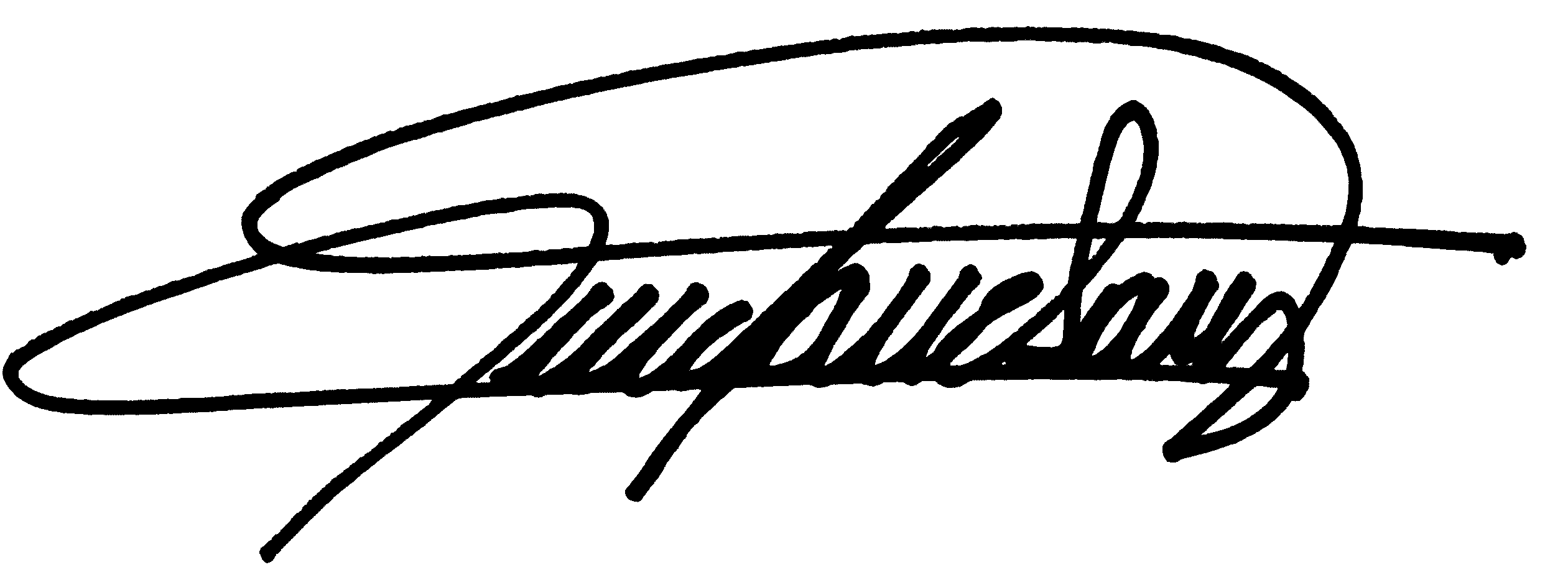 Adalgizo Cândido de SouzaPrefeito Municipal